Расписание занятий для обучающихся 3 класса ГБОУ СОШ с.Андросовка на 18.02.2021 г.УрокВремяСпособПредмет, учительТема урока (занятия)РесурсДомашнее задание19.00-9.30Он-лайн подключениеФизкультураБрагин В.Н,Лыжная подготовка «Подъем  «лесенка»»Просмотреть видео по данной темеНе задано29.40-10.10Он-лайн подключениеРусский языкБрагинаТ.НОпределение падежа имени существительногоZOOM (ссылка придет по электронной почте).Для тех, кто не имеет возможности подключения: Учебник  стр. 38, выполнить упр. 66, 68.Повторить названия падежей, упр. 67310.20-10.50С учебным материалом.Английский язык, Карпова И.А.Введение новой лексики. Образование имен существительных при помощи суффикса –er, -or.Учебник с.114 №3 (письменно: написать номер предложения и слово, которое вставили).Have – I, you, we, they.Has (3 лицо, единственное число) – he, She, it.Учебник с.115 (прочитать правило).Повторить дни недели: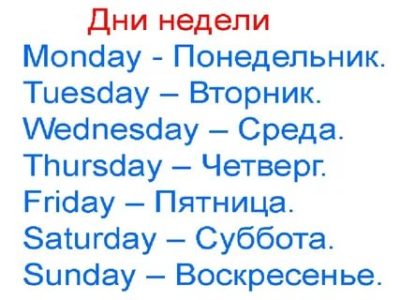 ОБЕДОБЕДОБЕДОБЕДОБЕДОБЕДОБЕД411.20-11.50Он-лайн подключениеЛитературное чтение Брагина Т.Н.М.Пришвин «Моя Родина»ZOOM (ссылка придет по электронной почте).Для тех, кто не имеет возможности подключения: Учебник  стр. 58 - 59, прочитать текст и выполнить задания и вопросы.Стр. 59 задание № 6512.10-12.40С учебным материалом.Английский язык, Карпова И.А.Занятия и профессиональная деятельность. Употребление структуры «Какая у них работа?»Учебник с.117 №3 (устно).Учебник с.118 №4 (письменно: написать номер предложения и словосочетание, которое к нему подходит).613.00-13.30713.50-14.20